Jednostka Wojskowa nr 4101 					Lubliniec, dnia 10.05.2022 r.Ul. Sobieskiego 35, 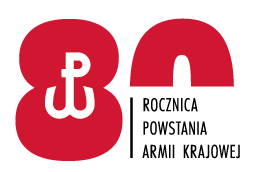 42-700 LubliniecNr spr. 41/2022INFORMACJADziałając w oparciu o zapisy art. 253 ust. 1 ustawy z dnia 11 września 2019 r. Prawo zamówień publicznych (Dz. U. z 2021 poz. 1129 z późn. zm.) zwanej dalej „ustawą Pzp”, zawiadamiam o wyniku przeprowadzonej oceny ofert i wyborze najkorzystniejszej oferty w postępowaniu o udzieleniu zamówienia publicznego na Dostawa technicznych środków materiałowych do broni dla JW. 4101 w Lublińcu – nr sprawy 41/2022 – zadanie nr 4Najkorzystniejsza oferta:Griffin Group S.A. Defence sp.k.Aleja Armii Ludowej 2600-609 WarszawaLiczba uzyskanych punktów 100,00 pkt w kryterium cena: 33.579,00 zł Uzasadnienie wyboru: Wybrana oferta nie podlega odrzuceniu i zgodnie z art. 242 ust. 1 pkt. 2 ustawy Pzp, przedstawia najkorzystniejszy bilans z punktu widzenia kryterium oceny ofert określonych w Specyfikacji warunków zamówienia (SWZ).Oferty pozostałych wykonawców:-Oferty odrzucone:- Umowa w sprawie przedmiotowego zamówienia może być zawarta w terminach określonych przepisami art. 308 ust. 3 pkt 1a) ustawy Pzp.                                                                                                    Dowódca                                                           	               Jednostki Wojskowej Nr 4101                                                                                                  w Lublińcu                                                         		                _________________________  				                                         płk Wojciech DANISIEWICZ